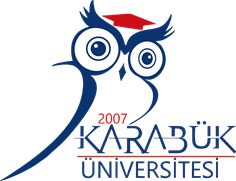 T.C.KARABÜK ÜNİVERSİTESİGenel SekreterlikGelen Evrakİş Akış Süreci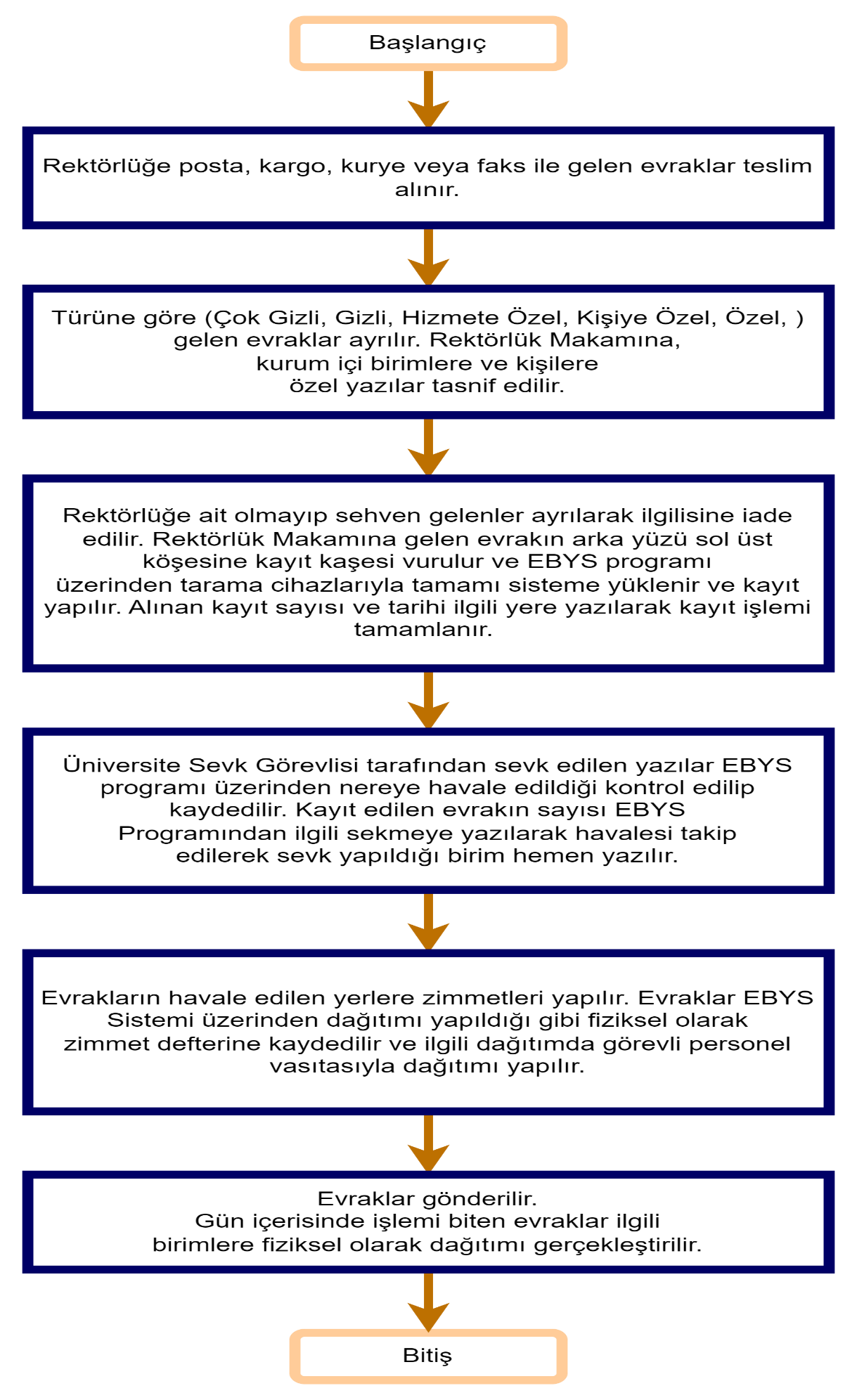 